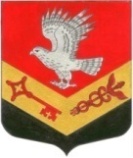 МУНИЦИПАЛЬНОЕ ОБРАЗОВАНИЕ«ЗАНЕВСКОЕ ГОРОДСКОЕ ПОСЕЛЕНИЕ»ВСЕВОЛОЖСКОГО МУНИЦИПАЛЬНОГО РАЙОНАЛЕНИНГРАДСКОЙ ОБЛАСТИСОВЕТ ДЕПУТАТОВ ТРЕТЬЕГО СОЗЫВАРЕШЕНИЕ19.06.2017 года                                                                                                 № 38г.п.Янино-1 Об обращении в избирательную комиссиюЛенинградской областиВ соответствии со ст.24 Федерального закона от 12.0.2002 года № 67-ФЗ «Об основных гарантиях избирательных прав и права на участие в референдуме Российской Федерации», на основании закона Ленинградской области от 29.12.2015 № 148-оз «Об административно-территориальных преобразованиях во Всеволожском муниципальном районе Ленинградской области», в связи  со сменой статуса муниципального образования, совет депутатов принял РЕШЕНИЕ:1.Ходатайствовать перед избирательной комиссией Ленинградской области о снятии полномочий избирательной комиссии муниципального образования «Заневское сельское поселение» с территориальной избирательной комиссии Всеволожского муниципального района.2.Ходатайствовать перед избирательной комиссией Ленинградской области о возложении  полномочий избирательной комиссии муниципального образования «Заневское городское поселение» на территориальную избирательную комиссию Всеволожского муниципального района.3.Направить настоящее решение в избирательную комиссию Ленинградской области.4.Решение вступает в силу с момента принятия.     5.Опубликовать данное решение в официальных средствах массовой информации.      6.Контроль над исполнением решения возложить на постоянно действующую депутатскую комиссию по экономической политике, бюджету, налогу, инвестициям, правопорядку, законности.   Глава муниципального образования                                   В.Е.Кондратьев